Four-Year Course Plan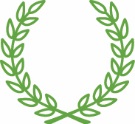 Name: ___________________________	                   UOID: __ __ __ - __ __ - __ __ __ __ Year 1: FreshmanYear 2: SophomoreYear 3: JuniorYear 4: SeniorRobert D. Clark Honors College(541) 346-5414 • honors@uoregon.edu • honors.uoregon.eduFallWinterSpringSummerFallWinterSpringSummerFallWinterSpringSummerFallWinterSpringSummer